Spis treści  I. Postanowienia ogólne Bocznica kolejowaNazwa i lokalizacja Punkt odgałęzienia Tory dojazdowePrzeznaczenie bocznicy kolejowej Status bocznicy kolejowejUżytkownik bocznicy kolejowej  Nazwa i siedzibaPodstawa do zarządzania infrastrukturą kolejowąPodstawa prawna i cel opracowania regulaminuZakres obowiązywania regulaminu Przepisy wewnętrzne Przepisy własnePrzepisy innego zarządcy infrastruktury kolejowej Przepisy przewoźnika kolejowego Wykaz podmiotów mających obowiązek zapoznania się z przepisami wewnętrznymi obowiązującymi na  bocznicyII. Opis bocznicy kolejowej ToryRozjazdy, skrzyżowania torówObrotnice, suwnice i wywrotnice wagonoweKolejowe obiekty inżynieryjne Sieć trakcyjnaPrzejazdy kolejowo-drogowe i przejścia Wagi wagonowe Inne urządzeniaBramy kolejowe Urządzenia zabezpieczenia i sterowania ruchem kolejowym Posterunki techniczne Sygnalizatory, wskaźniki i tablice Oświetlenie bocznicy kolejowej  III. Prowadzenie ruchu kolejowego Okręgi nastawcze	Rejony manewrowe bocznicy kolejowejŚrodki łączności Uzgadnianie ruchu kolejowego przez połączenie z infrastrukturą stycznąUkładanie drogi przebieguPozwolenie na jazdęIV. Warunki techniczne obsługi bocznicy kolejowejOgraniczenia dotyczące taboruMaksymalne prędkości jazd manewrowych po torach bocznicy kolejowejManewry przez przejazdy kolejowo-drogowe i przejścia Ruch lokomotyw spoza bocznicy po torach bocznicy Możliwość wykonywania manewrów taborem bocznicy po infrastrukturze stycznej V. Zasady prowadzenia pracy manewrowej Podmioty uprawnione do wykonywania manewrówTabor kolejowy dedykowany do obsługi bocznicy kolejowejUrządzenia i środki trakcyjne Obsada drużyn trakcyjnych i ich wyposażenie Obsada drużyn manewrowych i ich wyposażenie Dozwolone sposoby wykonywania manewrów Usytuowanie pojazdów trakcyjnych (lokomotyw) w składzie manewrowym Sprzęganie i rozprzęganie wagonów i lokomotyw VI. Organizacja pracy manewrowej Podstawianie wagonów na bocznicę kolejowąZabieranie wagonów z bocznicy kolejowejWażenie wagonów Planowanie pracy manewrowej Powiadamianie pracownikówVII. Obsługa punktów zdawczo-odbiorczych i ładunkowychPrzyjmowanie wagonów na punktach zdawczo-odbiorczychUrządzenia ładunkowe Czynności ładunkowePrzekazywanie wagonów na punktach zdawczo-odbiorczychVIII. Towary niebezpieczne Opis towarów niebezpiecznych na bocznicy kolejowejPostępowanie z towarami niebezpiecznymi na bocznicy kolejowejKwalifikacje i szkolenia pracowników uczestniczących w procesie przewozu koleją towarów niebezpiecznych Wyposażenie i oznakowanie taboru kolejowego Doradca ds. bezpieczeństwa przewozu towarów niebezpiecznychIX. Nadzór nad stanem technicznym i utrzymanie Infrastruktura kolejowaTabor kolejowyUrządzenia nie stanowiące infrastruktury kolejowejX. Stanowiska związane z transportem kolejowym i określone dla nich wymagania kwalifikacyjneXI. Bezpieczeństwo  Warunki zachowania bezpieczeństwa pracowników i taboru kolejowego Praca manewrowa w złych warunkach atmosferycznych i zimowych Działania podejmowane we współpracy z innymi zarządcami infrastruktury Postępowanie w razie wypadku lub incydentu  Postępowanie w sytuacjach wpływających na bezpieczeństwoXII. Współpraca z innymi podmiotami Jednostki organizacyjne wyznaczone do współpracyTryb rozstrzygania sporów z zarządcami infrastruktury stycznejWykaz adresów i numerów telefonówXIII. Postanowienia końcowe Rozdzielnik regulaminu Sposób udostępnienia regulaminu pracownikom bocznicy kolejowejProcedura wprowadzania zmian i uzupełnień w treści regulaminuOsoba odpowiedzialna za aktualność regulaminuXIV. Skorowidz zmian i uzupełnień treści regulaminu XV. Załączniki do regulaminu Plan schematyczny bocznicy kolejowej Karty charakterystyki towarów niebezpiecznych (MSDS lub SDS)Wzór wykazu osób zapoznanych z treścią Regulaminu Wzór wykazu zmian do Regulaminu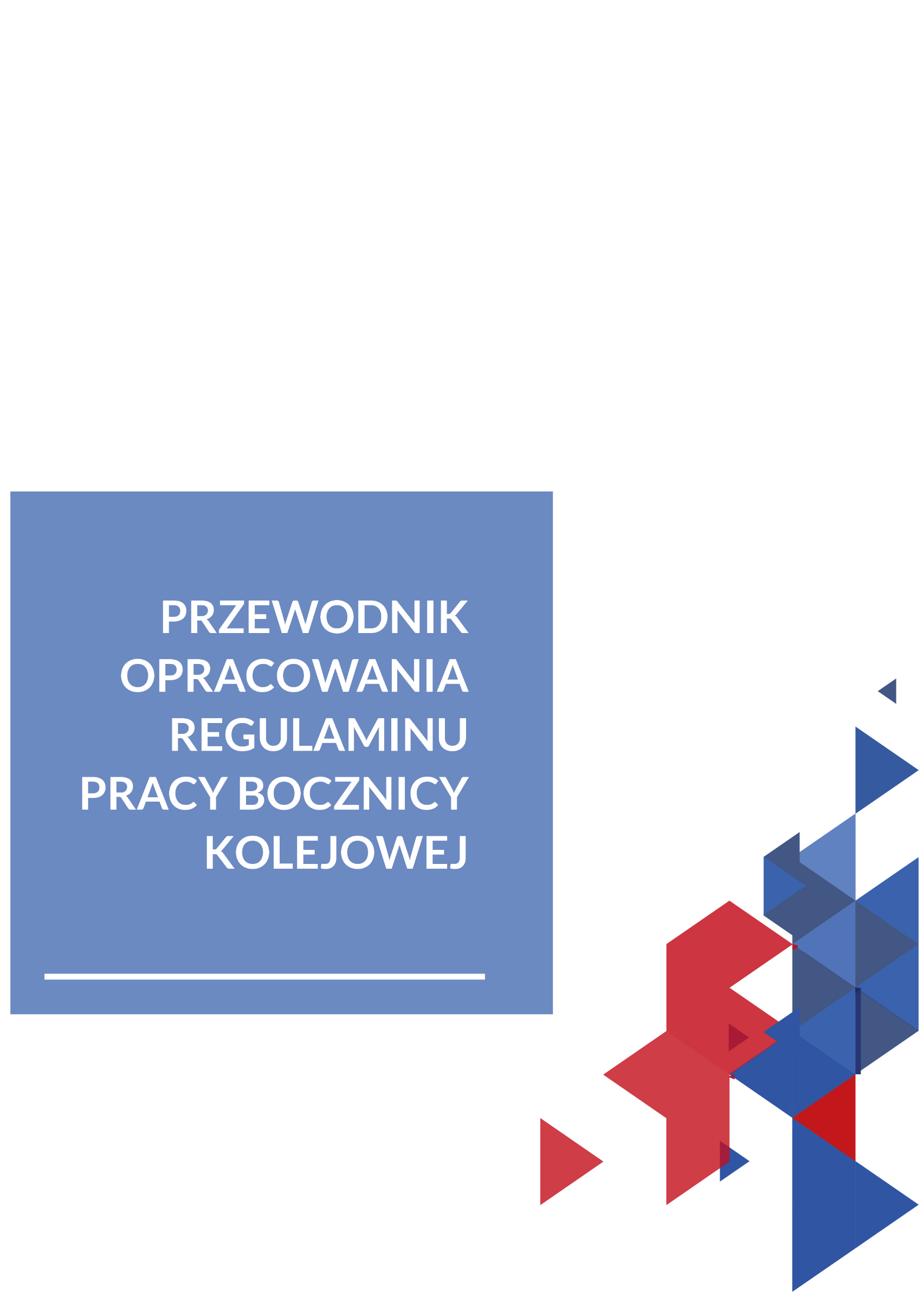 